W. Shakespeare: HamletřešeníWilliam Shakespeare bývá často považován za nejvýznamnějšího spisovatele všech dob. Jakkoli nejpopulárnější hrou je nejspíše Romeo a Julie, drama Hamlet je často považováno za autorovu hru nejzávažnější. Pracovní list pro žáky středních škol je součástí kolekce V hlavní roli maturita, jejímž záměrem je nabídnout maturantům možnost připomenout si zásadní literární díla prostřednictvím dramatizací Městských divadel pražských. HAMLET - V HLAVNÍ ROLI: MATURITA!_________________________________________________Úlohy v pracovním listu jsou otevřené, nelze tedy ve všech případech definovat jedinou správnou odpověď. U takových úloh je vyjádřena podstata očekávaných správných řešení. Uveďte na základě videa charakteristické atributy hry:V odpovědi by se měly objevit atributy, které zazní v úvodu videa (černé oblečení, zoufalství, předstírané i skutečné šílenství, lebka, zjevení ducha Hamletova otce, váhání…). Uveďte, která díla bývají považována za inspirační zdroj Hamleta:Thomas Kyd: Španělská tragédie, Saxo Grammaticus (Gesta Danorum - ve videu zazní jako Dánská kronika) Napište název místa, kde se převážně odehrává děj hry:ElsinorUrčete na základě videa (přibližně v čase 00:05:44), co se skrývá za „strašným tajemstvím“, o němž mluví Horatio:Odpověď by měla obsahovat informaci, že strašným tajemstvím je skutečnost, že Hamletova otce zavraždil Claudius. Napište na základě videa začátek nejslavnějšího Shakespearova dialogu:Být, nebo nebýt. Tak se musím ptát.Uveďte, jak končí příběh Ofélie:Odpověď by měla obsahovat informaci, že Ofélie zešílí a utopí se.Co jsem se touto aktivitou naučil(a):………………………………………………………………………………………………………………………………………………………………………………………………………………………………………………………………………………………………………………………………………………………………………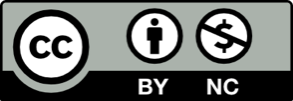 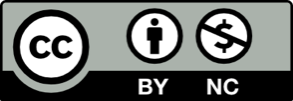 